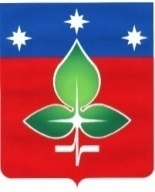 Ревизионная комиссия города Пущино                                 ИНН 5039005761, КПП503901001, ОГРН 1165043053042ул. Строителей, д.18а , г. Пущино, Московская область, 142290Тел. (4967) 73-22-92; Fax: (4967) 73-55-08ЗАКЛЮЧЕНИЕ по результатам финансово-экономической экспертизы проекта постановления Администрации городского округа Пущино «Об утверждении муниципальной программы «Предпринимательство» на 2020 – 2024 годы»23 декабря 2019 годаОснование для проведения экспертизы: Настоящее заключение составлено по итогам финансово-экономической экспертизы проекта постановления Администрации городского округа Пущино «Об утверждении муниципальной программы «Предпринимательство» на 2020 – 2024 годы» на основании:- пункта 2 статьи 157 «Бюджетные полномочия органов государственного (муниципального) финансового контроля» Бюджетного кодекса Российской Федерации;- подпункта 7 пункта 2 статьи 9 «Основные полномочия контрольно-счетных органов» Федерального закона Российской Федерации от 07.02.2011 № 6-ФЗ «Об общих принципах организации и деятельности контрольно-счетных органов субъектов Российской Федерации и муниципальных образований»;- подпункта 3 пункта 4.9 статьи 4 Положения о Ревизионной комиссии города Пущино, утвержденного Решением Совета депутатов города от 19 февраля 2015 г. N 68/13 (с изменениями и дополнениями);- пункта 11 раздела III Порядка формирования и реализации муниципальных программ городского округа Пущино Московской области, утвержденного Постановлением Администрации городского округа Пущино от 08.11.2016 № 515-п (с изменениями и дополнениями).1. Цель экспертизы: выявление факторов риска при формировании средств бюджета, создающих условия для последующего неправомерного и (или) неэффективного использования средств бюджета, анализ достоверности оценки объема расходных обязательств, оценка правомерности и обоснованности структуры расходных обязательств муниципальной программы «Предпринимательство» на 2020 – 2024 годы (далее – проект Программы). 2. Предмет экспертизы: проект Программы, материалы и документы финансово-экономических обоснований указанного проекта в части, касающейся расходных обязательств городского округа Пущино.3. Правовую основу финансово-экономической экспертизы проекта Программы составляют следующие правовые акты: Бюджетный кодекс Российской Федерации, Федеральный закон от 06.10.2003 № 131-ФЗ «Об общих принципах организации местного самоуправления в Российской Федерации, постановление Администрации городского округа  Пущино от 25.11.2019 №492-п «Об утверждении перечня муниципальных программ городского округа Пущино», Распоряжение  председателя Ревизионной комиссии города Пущино от 25 декабря 2017 года № 09 «Об утверждении Стандарта внешнего муниципального финансового контроля «Финансово-экономическая экспертиза проектов муниципальных программ».В соответствии с Постановлением Администрации города Пущино от 08.11.2016 №515-п «Об утверждении порядка разработки и реализации муниципальных программ городского округа Пущино Московской области» (с изменениями и дополнениями) с проектом Программы представлены следующие документы:1) проект Постановления Администрации городского округа Пущино «Об утверждении муниципальной программы «Предпринимательство» на 2020-2024 годы;2) паспорт муниципальной программы «Предпринимательство» на 2020-2024 годы;3) текстовая часть проекта Программы:	- общая характеристика сферы реализации муниципальной программы, в том числе формулировка основных проблем в указанной сфере, инерционный прогноз ее развития; описание цели муниципальной программы;	- прогноз развития соответствующей сферы реализации Программы, включая возможные варианты решения проблемы;	- перечень подпрограмм и краткое их описание;	- обобщенная характеристика основных мероприятий с обоснованием необходимости их осуществления;	- планируемые результаты реализации муниципальной программы (подпрограммы);	- методика расчета значений планируемых результатов реализации муниципальной программы (подпрограммы): наименование, единица измерения, источник данных, порядок расчета;	- порядок взаимодействия ответственного за выполнения мероприятияпрограммы с муниципальным заказчиком муниципальной программы (подпрограммы);	- состав, форма и сроки представления отчетности о ходе реализации мероприятий муниципальной программы (подпрограммы);	- Подпрограмма I «Инвестиции» (паспорт, характеристика проблем, решаемых посредством мероприятий, концептуальные направления реформирования, модернизации, преобразования отдельных сфер социально-экономического развития, реализуемых в рамках подпрограммы, перечень мероприятий подпрограммы);	- Подпрограмма II «Развитие конкуренции» (паспорт, характеристика проблем, решаемых посредством мероприятий, концептуальные направления реформирования, модернизации, преобразования отдельных сфер социально-экономического развития, реализуемых в рамках подпрограммы, перечень мероприятий подпрограммы);	- Подпрограмма III «Развитие малого и среднего предпринимательства» (паспорт, характеристика проблем, решаемых посредством мероприятий, концептуальные направления реформирования, модернизации, преобразования отдельных сфер социально-экономического развития, реализуемых в рамках подпрограммы, перечень мероприятий подпрограммы);	- Подпрограмма IV «Развитие потребительского рынка и услуг» (паспорт, характеристика проблем, решаемых посредством мероприятий, концептуальные направления реформирования, модернизации, преобразования отдельных сфер социально-экономического развития, реализуемых в рамках подпрограммы, перечень мероприятий подпрограммы);	- структура типовой муниципальной программы «Предпринимательство Подмосковья» на 2020 год, направленная Министерством инвестиций и инноваций Московской области.	4. При проведении экспертизы представленного проекта постановления установлено следующее:	4.1. В соответствии с п.1 раздела III Постановления Администрации города Пущино от 08.11.2016 № 515-п «Об утверждении Порядка разработки и реализации муниципальных программ городского округа Пущино Московской области» (с изменениями и дополнениями) проект Программы разрабатывался на основании Перечня муниципальных программ городского округа Пущино Московской области, утверждаемого Постановлением Администрации городского округа Пущино №492-п от 25.11.2019.	4.2. Проект Программы разработан в соответствии с государственной программой «Предпринимательство Подмосковья», с учетом необходимых условий для качественно нового экономического роста городского округа Пущино.	4.3. Целями программы являются:    	 -создание условий для реализации полномочий органов местного самоуправления;              -достижение устойчиво высоких темпов экономического роста, обеспечивающих повышение уровня жизни жителей городского округа Пущино Московской области;               - развитие конкуренции в городском округе Пущино Московской области через создание необходимых условий для активизации деятельности существующих участников рынка и для появления новых хозяйствующих субъектов на рынке городского округа Пущино Московской области;              - создание благоприятных условий для развития малого и среднего предпринимательства городского округа Пущино Московской области, способствующих созданию новых рабочих мест;              -повышение социально-экономической эффективности потребительского рынка городского округа Пущино Московской области посредством создания условий для наиболее полного удовлетворения потребностей населения в качественных товарах и услугах, обеспечения устойчивого функционирования и сбалансированного развития различных видов, типов и способов торговли, общественного питания и бытового обслуживания.	4.4. Реализация мероприятий данных программ позволит к 2024 году:- активировать интеграции науки, образования и производственной сферы; разработать программы сотрудничества организаций НПК с образовательными учреждениями по мотивации учащихся к научной работе; увеличить долю среднесписочной численности работников (без внешних совместителей) субъектов малого и среднего предпринимательства в среднесписочной численности работников (без внешних совместителей) всех предприятий и организаций; увеличить количество вновь созданных предприятий МСП в сфере производства и услуг; увеличить количество малых и средних предприятий на 10000 жителей; увеличить прирост количества субъектов малого и среднего предпринимательства на 10 тыс. населения; увеличить численность занятых в сфере малого и среднего предпринимательства, включая индивидуальных предпринимателей; обеспечить рациональное развитие сферы потребительского рынка и услуг городского округ с учетом потребности в объектах всех направлений отрасли; привлечь средства частных инвесторов для решения задач социально-экономического развития городского округа, увеличение торговых площадей; создать дополнительные рабочие места; увеличить долю налоговых поступлений в бюджет городского округа от предприятий торговли, общественного питания и бытовых услуг; повысить культуру обслуживания, внедрить современные стандарты в сфере торговли, общественного питания и бытового обслуживания населения; повысить престиж профессий работников торговли, общественного питания и бытовых услуг; увеличить темпы роста товарооборота розничной торговли и услуг; увеличить обеспеченность населения площадью торговых объектов;  увеличить прирост рабочих мест на объектах бытовых услуг; увеличить прирост посадочных мест на объектах общественного питания; увеличить долю обращений по вопросу защиты прав потребителей от общего количества поступивших обращений; уменьшить долю нестационарных торговых объектов; увеличить долю обоснованных, частично обоснованных жалоб в Федеральную антимонопольную службу (ФАС России) (от общего количества опубликованных торгов); уменьшить долю несостоявшихся торгов от общего количества объявленных торгов; увеличить среднее количество участников на торгах; увеличить долю общей экономии денежных средств от общей суммы объявленных торгов; увеличить долю закупок среди субъектов малого предпринимательства, социально ориентированных некоммерческих организаций, осуществляемых в соответствии с Федеральным законом от 05.04.2013 № 44-ФЗ «О контрактной системе в сфере закупок товаров, работ, услуг для обеспечения государственных и муниципальных нужд» (далее – Федеральный закон № 44 ФЗ); увеличить количество реализованных требований стандарта развития конкуренции в субъектах Российской Федерации, утвержденного распоряжением Правительства Российской Федерации от 05.09.2015 № 1738; увеличить объем инвестиций, привлеченных в основной капитал по инвестиционным проектам (без учета бюджетных инвестиций и жилищного строительства); увеличить среднемесячную заработную плату работников организаций, не относящихся к субъектам малого предпринимательства; увеличить объем инвестиций, привлеченных в основной капитал (без учета бюджетных инвестиций и жилищного строительства); увеличить процент заполняемости индустриального парка; увеличить количество привлеченных резидентов индустриальных парков, технопарков, промышленных площадок; увеличить количество резидентов индустриальных парков, технопарков, промышленных площадок, начавших производство; увеличить количество созданных новых индустриальных парков, технопарков, промышленных площадок; уменьшить задолженность по выплате заработной платы (кол-во организаций; численность работников; сумма задолженности); увеличить количество созданных рабочих мест.	4.4. Объем финансирования муниципальной программы в соответствии с требованием пункта 13 раздела III постановления Администрации города Пущино от 08.11.2016 № 515-п «Об утверждении Порядка разработки и реализации муниципальных программ городского округа Пущино Московской области» (с изменениями и дополнениями) приведен в соответствие с решением Совета Депутатов городского округа Пущино №28/06 от 28.11.2019 «О бюджете городского округа Пущино на 2020 год и на плановый период 2021 и 2022 годов». Объем и источники финансирования муниципальной программы приведены в Таблице №1.Таблица №1	Общий объем финансирования мероприятий Программы составляет 193917,99 тыс. рублей, из которых 174574,92 тыс. рублей – средства бюджета Московской области, 15976,3 тыс. рублей – средства федерального бюджета, 3366,77 тыс. рублей – средства бюджета городского округа Пущино. Внебюджетные источники не предусмотрены.	Расходы на финансирование Подпрограммы I «Инвестиции» составляют 193318,32 тыс. рублей, из которых 15976,30 тыс. рублей – средства бюджета Московской области, 174575,25 тыс. рублей средства федерального бюджета, 2766,77 тыс. рублей – средства городского округа Пущино.	Расходы на финансирование Подпрограммы II «Развитие конкуренции» не предусмотрены.	Расходы на финансирование Подпрограммы III «Развитие малого и среднего предпринимательства» составляют 600 тыс. рублей из средств бюджета городского округа Пущино.	Расходы на финансирование Подпрограммы II «Развитие конкуренции» и Подпрограммы IV «Развитие потребительского рынка и услуг» не предусмотрены. 	4.6. Контроль за реализацией муниципальной программы осуществляется главой городского округа Пущино и в соответствии с Порядком разработки и реализации муниципальных программ городского округа Пущино Московской области, утвержденным Постановлением Администрации городского округа Пущино от 08.11.2016 №515-п.ВыводыПроект муниципальной программы «Предпринимательство» на 2020 – 2024 годы утверждается в соответствии со ст.179 Бюджетного кодекса РФ. Объем финансирования муниципальной программы, соответствует объемам бюджетных ассигнований, предусмотренных Решением Совета депутатов городского округа Пущино №28/06 от 28.11.2019 «О бюджете городского округа Пущино на 2020 год и на плановый период 2021 и 2022 годов».Общий объем финансирования мероприятий Программы составляет 193917,99 тыс. рублей, из которых 174574,92 тыс. рублей – средства бюджета Московской области, 15976,3 тыс. рублей – средства федерального бюджета, 3366,77 тыс. рублей – средства бюджета городского округа Пущино. Внебюджетные источники не предусмотрены.	Расходы на финансирование Подпрограммы II «Развитие конкуренции» и Подпрограммы IV «Развитие потребительского рынка и услуг» не предусмотрены.	Контроль за реализацией муниципальной программы осуществляется главой городского округа Пущино и в соответствии с Порядком разработки и реализации муниципальных программ городского округа Пущино Московской области, утвержденным Постановлением Администрации городского округа Пущино от 08.11.2016 №515-п.	По итогам финансово-экономической экспертизы проекта Программы замечания отсутствуют.Председатель                                                                                                         Е.Е. ПрасоловаИсточники финансирования муниципальной программы, Расходы (тыс. рублей)Расходы (тыс. рублей)Расходы (тыс. рублей)Расходы (тыс. рублей)Расходы (тыс. рублей)Расходы (тыс. рублей)в том числе по годам:Всего2020 год2021 год2022 год2023 год2024 годСредства бюджета Московской области174574,92123433,3846335,224806,3200Средства федерального бюджета15976,34124,45734,86117,100Средства бюджета городского округа 3366,771316,111119,68930,9800Внебюджетные средства000000Всего, в том числе по годам:193917,99128873,8953189,711854,400